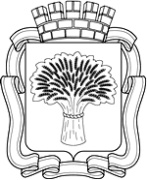 Российская ФедерацияАдминистрация города Канска
Красноярского краяПОСТАНОВЛЕНИЕО внесение изменений  в постановление администрации г. Канска от 23.10.2013 №1501В соответствии со статьей 179 Бюджетного кодекса Российской Федерации, на основании постановления администрации города Канска от 22.08.2013 № 1096 «Об утверждении Порядка принятия решений о разработке муниципальных программ города Канска, их формировании и реализации», протокола заседания комиссии по вопросам разработки муниципальных программ и контролю за реализацией муниципальных программ от 04.09.2014 года, руководствуясь статьями 30, 35 Устава города Канска, ПОСТАНОВЛЯЮ:1.Внести в постановление администрации г. Канска от 23.10.2013 №1501 «Об утверждении  муниципальной  программы города Канска «Управление муниципальными финансами» на 2014 - 2016 годы» (далее - постановление) следующие изменения:1.1.В приложении к постановлению «Муниципальная программа города Канска «Управление муниципальными финансами» на 2014-2016 годы» в разделе «1.Паспорт муниципальной программы города Канска «Управление муниципальными финансами» на 2014-2016 годы» в строке «Информация по ресурсному обеспечению муниципальной программы» цифры «35 772,258» заменить на цифры «36 181,699», цифры «11 731,264» заменить на цифры «12 140,705».1.2.В приложении №1 к муниципальной программе города Канска «Управление муниципальными финансами» на 2014-2016 годы» «Подпрограмма «Обеспечение реализации муниципальной программы и прочие мероприятия» на 2014-2016 годы»: в разделе 1 «Паспорт подпрограммы» в строке «Объемы и источники финансирования подпрограммы на период действия подпрограммы с указанием на источники финансирования по годам реализации подпрограммы» цифры «35 772,258» заменить на цифры «36 181,699», цифры «11 731,264» заменить на цифры «12 140,705»;в разделе 2.7. «Ресурсное обеспечение подпрограммы» цифры «35 772,258» заменить на цифры «36 181,699», цифры «11 731,264» заменить на цифры «12 140,705».1.3.В приложении №2 к муниципальной программе города Канска «Управление муниципальными финансами» на 2014-2016 годы» «Информация о распределении планируемых расходов по отдельным мероприятиям программы, подпрограмме  муниципальной программы города Канска»: в строке «Муниципальная программа. Управление муниципальными финансами. Всего расходные обязательства по программе, в том числе:» в столбце «2014 год»  цифры «11 731,264» заменить на цифры «12 140,705», в столбце «Итого за 2014-2016 годы» цифры «35 772,258» заменить на цифры «36 181,699»;в строке «Муниципальная программа. Управление муниципальными финансами. Муниципальное казенное учреждение «Финансовое управление администрации города Канска» в столбце «2014 год»  цифры «11 731,264» заменить на цифры «12 140,705», в столбце «Итого за 2014-2016 годы» цифры «35 772,258» заменить на цифры «36 181,699»;в строке «Подпрограмма 1. Обеспечение реализации муниципальной программы и прочие мероприятия. Всего расходные обязательства по подпрограмме, в том числе:» в столбце «2014 год»  цифры «11 731,264» заменить на цифры «12 140,705», в столбце «Итого за 2014-2016 годы» цифры «35 772,258» заменить на цифры «36 181,699»;в строке «Подпрограмма 1. Обеспечение реализации муниципальной программы и прочие мероприятия. Муниципальное казенное учреждение «Финансовое управление администрации города Канска» в столбце «2014 год»  цифры «11 731,264» заменить на цифры «12 140,705», в столбце «Итого за 2014-2016 годы» цифры «35 772,258» заменить на цифры «36 181,699».1.4. В приложении №3 к муниципальной программе города Канска «Управление муниципальными финансами» на 2014-2016 годы» «Информация о ресурсном обеспечении и прогнозной оценке  расходов на реализацию целей муниципальной программы города Канска»:в строке «Муниципальная программа. Управление муниципальными финансами. МКУ «ФУ г. Канска», всего» в столбце «2014 год»  цифры «11 731,264» заменить на цифры «12 140,705»,  в столбце «Итого за 2014-2016 годы» цифры  «35 772,258» заменить на цифры «36 181,699»;в строке «Муниципальная программа. Управление муниципальными финансами. Городской бюджет», в столбце «2014 год»  цифры «11 731,264» заменить на цифры «12 140,705»,  в столбце «Итого за 2014-2016 годы» цифры  «35 772,258» заменить на цифры «36 181,699»;в строке «Подпрограмма 1. Обеспечение реализации муниципальной программы и прочие мероприятия. МКУ «ФУ г. Канска», всего», в столбце «2014 год»  цифры «11 731,264» заменить на цифры «12 140,705»,  в столбце «Итого за 2014-2016 годы» цифры  «35 772,258» заменить на цифры «36 181,699»;в строке «Подпрограмма 1. Обеспечение реализации муниципальной программы и прочие мероприятия. Городской бюджет», в столбце «2014 год»  цифры «11 731,264» заменить на цифры «12 140,705»,  в столбце «Итого за 2014-2016 годы» цифры  «35 772,258» заменить на цифры «36 181,699».1.5. В приложении №2 к подпрограмме «Обеспечение реализации муниципальной программы и прочие мероприятия» на 2014-2016 годы»  «Перечень мероприятий подпрограммы»:в строке «Мероприятие 1.1: руководство и управление в сфере установленных функций органов местного самоуправления. Муниципальное казенное учреждение «Финансовое управление администрации города Канска» 903 0106 0910031» в столбце «2014 год» цифры «11 731,264» заменить «12 140,705», в столбце  «Итого за 2014-2016 годы» цифры «35 772,258» заменить на цифры «36 181,699»;в строке «Мероприятие 1.1: руководство и управление в сфере установленных функций органов местного самоуправления. Муниципальное казенное учреждение «Финансовое управление администрации города Канска» 903 0106 0910031 121» в столбце «2014 год» цифры «9 711,351» заменить на цифры «10 120,792», в  столбце  «Итого за 2014-2016 годы» цифры «29 853,411» заменить на цифры «30 262,852».2.Консультанту главы города по связям с общественностью отдела организационной работы, делопроизводства, кадров и муниципальной службы администрации г. Канска (Никонова Н.И.) опубликовать настоящее постановление в газете «Официальный Канск», разместить на официальном сайте муниципального образования город Канск в сети Интернет.3.Контроль за исполнением настоящего постановления возложить на  заместителя главы города по экономике и финансам Н.В. Кадач.4. Постановление вступает в силу со дня его официального опубликования.Глава города Канска                                                                        	       Н.Н. Качан16.09.2014  г.№1520